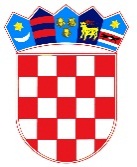 R E P U B L I K A   H R V A T S K ADUBROVAČKO-NERETVANSKA ŽUPANIJAGRAD DUBROVNIK                    G r a d o n a č e l n i k KLASA: 612-07/19-01/01URBROJ: 2117/01-01-19-03Dubrovnik, 9. travnja 2019.Na temelju članka 48. Zakona o lokalnoj i područnoj (regionalnoj) samoupravi („Narodne novine“, broj 33/01, 60/01, 129/05, 109/07, 125/08, 36/09, 150/11, 144/12, 19/13-pročišćeni tekst, 137/15 i 123/17), članka 134. Zakona o zaštiti prirode („Narodne novine“, broj 80/13 i 15/18), članka 64. Statuta Grada Dubrovnika („Službeni glasnik Grada Dubrovnika“, broj 4/09, 6/10, 3/11, 14/12, 5/13 i 6/13-pročišćeni tekst), te članka 18. Statuta Javne ustanove Rezervat Lokrum, gradonačelnik Grada Dubrovnika donio je ZAKLJUČAK:Prima se na znanje dostavljeno Izvješće o ostvarivanju godišnjeg programa zaštite održavanja, očuvanja, promicanja i korištenja posebnog  rezervata šumske vegetacije „Otok Lokrum“  za 2018.Izvješće iz točke 1. zaključka prosljeđuje se Gradskom vijeću na usvajanje.Izvjestitelj o ovom predmetu bit će Ivica Grilec, ravnatelj Javne ustanove Rezervat Lokrum	Gradonačelnik                                                                                                                                                    Mato Franković DOSTAVITI:Upravni odjel za urbanizam, prostorno planiranje i zaštitu okoliša, ovdjeSlužba Gradskog vijeća, ovdjeJavna ustanova „Rezervat Lokrum“, Od Bosanke 4, 20000 DubrovnikEvidencija, ovdjePismohrana Gradsko vijeće KLASA: 612-07/19-01/01URBROJ: Dubrovnik, Na temelju članka 48. Zakona o lokalnoj i područnoj (regionalnoj) samoupravi („Narodne novine“, broj 33/01, 60/01, 129/05, 109/07, 125/08, 36/09, 150/11, 144/12, i 123/17), i članka 64. Statuta Grada Dubrovnika ("Službeni glasnik Grada Dubrovnika", broj 4/09, 6/10, 3/11, 14/12, 5/13 i 6/13 - pročišćeni tekst), Gradsko vijeće Grada Dubrovnika, na      sjednici, održanoj              , donijelo je  Z A K L J U Č A KUsvaja se Izvješće o ostvarivanju godišnjeg programa zaštite održavanja, očuvanja, promicanja i korištenja posebnog  rezervata šumske vegetacije „Otok Lokrum“  za 2018.                                                                             Predsjednik Gradskog vijeća:							     Mr.sc. Marko PotrebicaDOSTAVITI:Upravni odjel za urbanizam, prostorno planiranje i zaštitu okoliša, ovdjeSlužba Gradskog vijeća, ovdjeJavna ustanova „Rezervat Lokrum“, Od Bosanke 4, 20000 DubrovnikEvidencija, ovdjePismohrana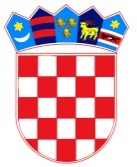 R E P U B L I K A   H R V A T S K ADUBROVAČKO-NERETVANSKA ŽUPANIJAGRAD DUBROVNIKUpravni odjel za urbanizam, prostorno planiranje i zaštitu okolišaKLASA: 612-07/19-01/01URBROJ: 2117/01-06/13-19-02Dubrovnik, 8. travnja 2019.                                                                                                                   GRADONAČELNIKovdje - PREDMET: Izvješće o ostvarivanju godišnjeg programa zaštite, održavanja, očuvanja, promicanja i korištenja posebnog rezervata šumske vegetacije „Otok Lokrum“                                            - Prijedlog zaključka, dostavlja se -Poštovani,Javna ustanova Rezervat Lokrum je dostavila Izvješće o ostvarivanju godišnjeg programa zaštite održavanja, očuvanja, promicanja i korištenja posebnog  rezervata šumske vegetacije „Otok Lokrum“  za 2018. izrađeno  sukladno smjernicama Agencije za zaštitu okoliša i prirode Republike Hrvatske.Predmetno Izvješće je izrađeno temeljem  članka 134. Zakona o zaštiti prirode („Narodne novine“ broj 80/13 i 15/18), a sukladno usvojenom Godišnjem programu zaštite, održavanja, očuvanja, promicanja i korištenja posebnog rezervata šumske vegetacije „Otok Lokrum“ za 2018. Koje je pozitivno ocjenjeno od strane Hrvatskoj agenciji za okoliš i prirodu. Upravno vijeće javne ustanove usvojilo je predmetno Izvješće na sjednici Upravnog vijeća Javne ustanove, održane 8. ožujka 2018. te Vam se dostavlja na prihvaćanje.Slijedom navedenog predlaže se donijeti Zaključak u privitku.S poštovanjem, 					                                                                                                                    PROČELNICA:                                                                            Jelena Lončarić, dipl.iur.,univ.spec.admin.urbPrilog (4):Dopis Javne ustanove Rezervat Lokrum, Klasa:024-01-01/19-167, Urbroj:2117-01/19-126Godišnje izvješće o ostvarivanju godišnjeg programa zaštite održavanja, očuvanja, promicanja i korištenja posebnog  rezervata šumske vegetacije „Otok Lokrum“  za 2018.Izvještaj o bilanci i prihodima i rashodima neprofitnih organizacija za razdoblje 01.01. do 31.12.2018.ZaključakDOSTAVITI:NaslovEvidencija, ovdjePismohrana 